Clinical Essentials for the CVTeamJanuary 27-28, 2023 | Miami, FLActivity OverviewThis activity will explore the evolution of treatments in emerging subspecialties of cardiology in a team-based approach to care. The functions of the team in emerging fields such as cardiac amyloidosis, cardio-oncology, and cardio-obstetrics are just being defined. Find out the clinical issues patients face and how new treatments change the approach to evidence-based care.Target AudienceThis activity is designed for an audience of physicians, physician assistants, pharmacists, nurses and nurse practitioners.Learning ObjectivesUpon completion of the educational activity, participants should be able to:Establishing A Cardiometabolic Disease Program - A Review of Patient Needs and Clinic Development - Ginger Biesbrock, DSc, PA-C, FACCDescribe the reasons for starting a clinic within the practice and articulate the patient needs and the clinical skills and structure needed to fulfill them.Digital Health - Asim Ahmed, DO, FACC, FHRSChoose the digital platforms that best suits the patient needs.Post-partum Prevention of Complications from Hypertensive Disorders - Garima Sharma, MD, FACCIdentify the prevention strategies that can lessen complications in post-partum women who has hypertensive disorders.Cardiac Amyloidosis, An Infiltrative Disease: Rare or Not? - Jennifer Fox, MSN, RN-BC, ACNPC-AG, CCRN, CHFNRecognize amyloidosis and how to manage patients. Cardio-oncology Updates: New Guidelines, Definitions, and Existing Collaborations - - Diego Sadler, MD, FACCDiscuss and explain the newest research in cardio-oncology.What's New in AFib - Litsa K. Lambrakos, MD, FACCAnalyze the newest research and be able to formulate care plans based on the evidence-based research.Criteria for Success Statements of credit will be awarded based on the participant's attendance.  A statement of credit will be available upon completion of an online evaluation/claim credit form available at: akhcme.com/FLACCPlease claim your credit by February 15, 2023.If you have questions about this CE activity, please contact AKH Inc at JGoldman@akhcme.com.CE credit provided by AKH Inc., Advancing Knowledge in Healthcare. 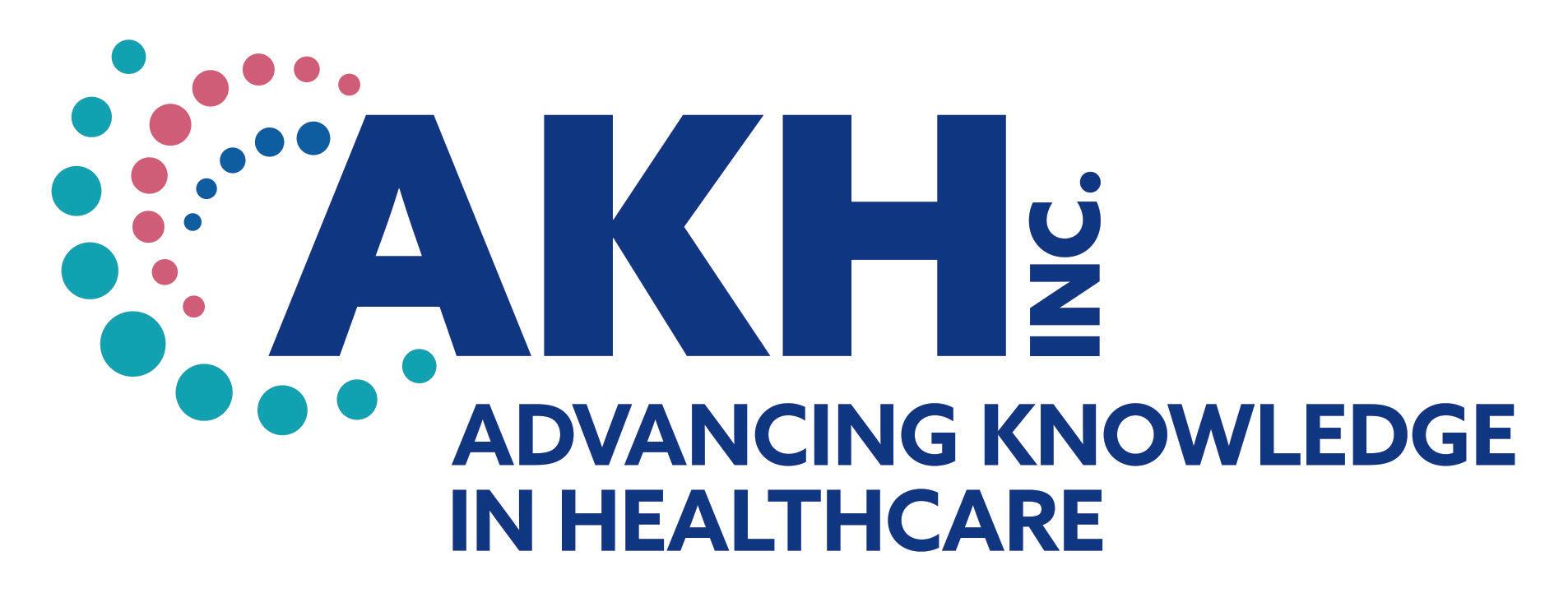 In support of improving patient care, this activity has been planned and implemented by AKH Inc., Advancing Knowledge in Healthcare and Florida Chapter, American College of Cardiology. AKH Inc., Advancing Knowledge in Healthcare is jointly accredited by the Accreditation Council for Continuing Medical Education (ACCME), the Accreditation Council for Pharmacy Education (ACPE), and the American Nurses Credentialing Center (ANCC), to provide continuing education for the healthcare team.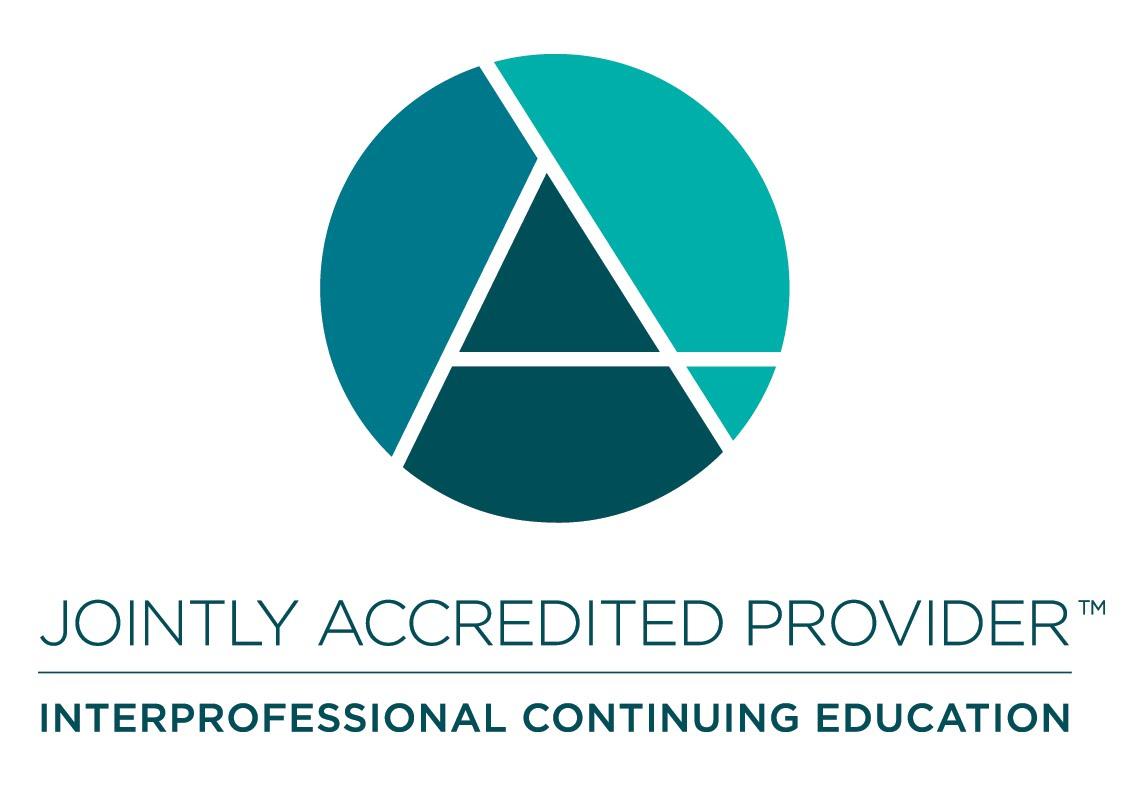 Physicians
AKH Inc., Advancing Knowledge in Healthcare designates this live activity for a maximum of 5.0 AMA PRA Category 1 Credit(s)™. Physicians should claim only the credit commensurate with the extent of their participation in the activity.NursesCredit being awarded: 5.0 ANCC contact hoursPharmacistsAKH Inc., Advancing Knowledge in Healthcare designates this continuing education activity for 5.0 contact hours.Physician AssistantAKH Inc., Advancing Knowledge in Healthcare has been authorized by the American Academy of PAs (AAPA) to award AAPA Category 1 CME credit for activities planned in accordance with AAPA CME Criteria. This activity is designated for 5.0 AAPA Category 1 CME credits. PAs should only claim credit commensurate with the extent of their participation.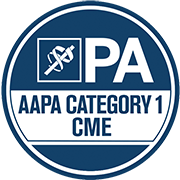 Nurse Practitioners
This activity has been planned and implemented in accordance with the Accreditation Standards of the American Association of Nurse Practitioners (AANP) through the joint providership of AKH Inc., Advancing Knowledge in Healthcare and Florida Chapter, American College of Cardiology.  AKH Inc., Advancing Knowledge in Healthcare is accredited by the American Association of Nurse Practitioners as an approved provider of nurse practitioner continuing education. Provider number: 030803. This activity is approved for 5.0 contact hour(s) (which includes TBD hour(s) of pharmacology).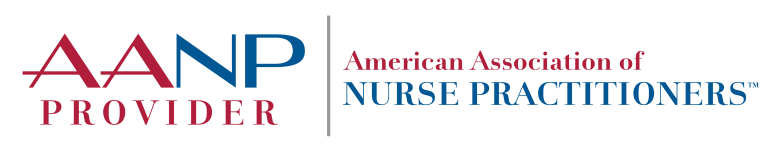 Commercial SupportThere is no commercial support for this activity.DisclosuresIt is the policy of AKH Inc. to ensure independence, balance, objectivity, scientific rigor, and integrity in all of its continuing education activities. The author must disclose to the participants any significant relationships with ineligible companies whose products or devices may be mentioned in the activity or with the commercial supporter of this continuing education activity. Identified conflicts of interest are mitigated by AKH prior to accreditation of the activity. AKH planners and reviewers have no relevant financial relationships to disclose.Disclosure of Unlabeled Use and Investigational Product This educational activity may include discussion of uses of agents that are investigational and/or unapproved by the FDA. Please refer to the official prescribing information for each product for discussion of approved indications, contraindications, and warnings.Disclaimer This course is designed solely to provide the healthcare professional with information to assist in his/her practice and professional development and is not to be considered a diagnostic tool to replace professional advice or treatment. The course serves as a general guide to the healthcare professional, and therefore, cannot be considered as giving legal, nursing, medical, or other professional advice in specific cases. AKH Inc. specifically disclaim responsibility for any adverse consequences resulting directly or indirectly from information in the course, for undetected error, or through participant&#39;s misunderstanding of the content.DISCLOSURESDISCLOSURESDISCLOSURESNameRelationshipCommercial InterestAsim Ahmed, DO, FACC, FHRS (faculty)N/ANothing to discloseGinger Biesbrock, DSc, PA-C, FACC (faculty)N/ANothing to discloseJennifer Fox, MSN, RN-BC, ACNPC-AG, CCRN, CHFN (faculty)N/ANothing to discloseLitsa K. Lambrakos, MD, FACC (faculty)ConsultantMedtronic LLCDiego Sadler, MD, FACC (faculty)N/ANothing to discloseGarima Sharma, MD, FACC (faculty)N/ANothing to discloseDorothy Caputo, MA, BSN, RN, Senior Director of Continuing Education & ComplianceN/ANothing to discloseBernadette Makar, MSN, APRN-BC, NP-C (planner/reviewer)N/ANothing to discloseDorothy Duffy, RPh (planner/reviewer)N/ANothing to discloseAKH Inc Staff and PlannersN/ANothing to discloseFlorida Chapter, American College of Cardiology Staff and PlannersN/ANothing to discloseAll of the relevant financial relationships listed for these individuals have been mitigated.All of the relevant financial relationships listed for these individuals have been mitigated.All of the relevant financial relationships listed for these individuals have been mitigated.